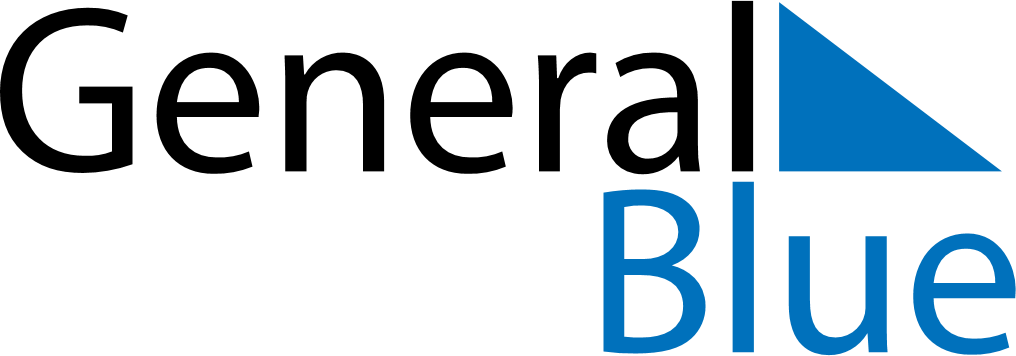 February 2029February 2029February 2029February 2029February 2029February 2029VenezuelaVenezuelaVenezuelaVenezuelaVenezuelaVenezuelaSundayMondayTuesdayWednesdayThursdayFridaySaturday1234567891011121314151617CarnivalShrove Tuesday1819202122232425262728NOTES